Ежегодный фестиваль сексологии «Амур и Психея»!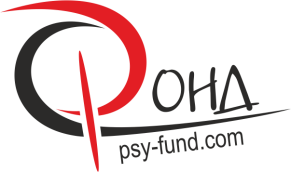 ​14-15 ноября 2020 года по проекту Центра практической психологии и психотерапии «ФОНД»   и при активной работе  Ассоциации перинатальных психологов и психотерапевтов «БЕРЕГИНЯ» и Ассоциации психологов - сексологов «СЕМЕЙНЫЙ ЦЕНТР СЕКСОЛОГИИ»,  прошел, уже ставший традиционным,  ежегодный Фестиваль  сексологии «Амур и Психея»! 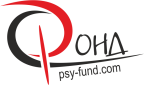 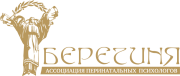 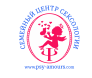 Восьмой Фестиваль на этот  раз прошел в формате он-лайн!Фестиваль проходил как для профессионалов (формат докладов и мастер-классов) так и для широкой аудитории (формат консультаций, мастер-классов, игр).Для Фестиваля стояли архиважные задачи – еще раз указать на: ценности семейных традиций, преемственность поколений, гармонию супружеских отношений. Фестиваль успешно выполнил свою задачу: популяризация ИНСТИТУТА СЕМЬИ И БРАКА в самом широком смысле! При этом показал конкретные инструменты и методики, способствующие укреплению межличностных отношений в семье.Большой интерес вызвало выступление А. М. Полеева, доктора медицинских наук, профессора, советского и российского врача-психотерапевта,  преподавателя  Московского института психоанализа, университета Париж III Новая Сорбонна  - «Доминирование и подчинение в интимном соитии. Способы доминирования. Терапевтическое воздействие», город Москва.С докладом на тему «Особенности психологического консультирования представителей ЛГБТ сообществ.» выступила  Шевелева Елена, город  Алматы,  Юнгианский аналитический психолог, песочный терапевт, клинический психолог, обучающий психотерапевт по методу символдрамы. Аккредитованный супервизор ППЛ, преподаватель ППЛ, адвайзер личной терапии ППЛ. Представитель модальности ППЛ «Песочная терапия» в Казахстане. Член редколлегии "Russian Sandplay Journal". Рутер IAAP/ISST. Директор центра «Мастерская Психологической Практики».«Двум  перекресткам сексуальности: мастурбации и любви» было посвящено выступление  Прокопенко Ю. П.,  врача-сексолога, кандидата медицинских наук, научного сотрудника Федерального научно-методического Центра медицинской сексологии и сексопатологии Росздрава, город Москва.О  «Любовном треугольнике» говорила заместитель заведующего междисциплинарной кафедрой сексологии РНСО, практикующий семейный психолог, член Российского научного сексологического общества, председатель Профессионального сексологического объединения — ПСО, руководитель центра сексуального здоровья, ректор Университета Сексологии -  Котенева А. Н. Берг Марина, Практикующий психолог, сексолог, сертифицированный коуч ICF, тренер эннеаграммы и коучинга Международной Ассоциации Коучей и Тренеров (ICTA), бизнес-тренер, профессиональный член ICTA, из города Стамбул  рассказала о психосексуальных  нарушениях мужчин и женщин, культурный аспект (на примере мусульманских стран – Турции). О БДСМ терапии  шла речь  в выступлении госпожи Галины, сексолога, специалиста по БДСМ девиациям, город Алматы. Яковлева Мария, клинический психолог, семейный психолог, сексолог, консультант по проблемному поведению подростков, город Алматы рассказала слушателям о Семейных сценариях.Во время фестиваля прошли практические мастерские:  «Расчет совместимости с партнером методом нумерологии» от Шандура Марины, психоаналитически ориентированного специалиста, педагога – дефектолога, логопеда, психолога,  нумеролога,  кармолога, город Алматы и  «Арт-терапия в семейном консультировании. Авторская техника "Тотем"» от Ронжиной Екатерины,  город Ташкент, психолога, гипнолога, арт-терапевта.Живой интерес среди профессионалов вызвало выступление  Сидоренко Марины,  практикующего психолога, психотерапевта (психоаналитическое направление) - «Эротические сновидения»,  город Пхукет.С просветительскими лекциями, живо, интересно, ярко,  на актуальные темы в рамках фестиваля выступили:   Алейнер Алевтина, психолог - психотерапевт, гештальт-консультант, клинический психолог, автор лекционных и тренинговых программ на темы роста личности, семейных отношений, зависимого и контрзависимого поведения - «Психотерапия анооргазмии и промискуитета.  Основные сопротивления. Гештальт – подход»;    Анель Сыикова мастер НЛП, лайф коуч, телесный терапевт, сексолог, игропрактик, -  авторский мастер класс «Счастливые отношения родителей и детей», «Счастливая и успешная женщина», Автор женского марафона «Открытие себя», город Алматы «Половое воспитание детей и подростков»;  Устенова Марал, Таролог, школа «Психологического таро», Руководитель ассоциации психологов- сексологов «Семейный центр сексологии», Руководитель направления эзотерическая сексология, Автор энергопрактического курса «Магиня», город Алматы «Эзотерическая сексология. Чакровая система, как это связано с сексологией и сексуальностью»;  Богдалова Венера, Детско-семейный психолог, арт-терапевт, арт-коуч,  город Ташкент «Мой идеальный мужчина.-Моя идеальная женщина»;  Грицингер Ирина, педагог, сексолог, интруктор,  город Усть-Каменогорск «От женского здоровья к ярким оргазмам»;  Кусаинова Банум и Никитенко Анастасия, Психолог- консультант, профайлер, город Алматы «Моя сексуальность». Подводя итоги фестиваля, можно сказать, что он прошел ярко, насыщенно и интересно. От всей души благодарим всех, кто содействовал проведению Фестиваля: команде организаторов, докладчикам, экспертам и, конечно, многочисленным слушателям, которые нашли время и возможность в эти дни быть с нами вместе. До встречи на следующем Фестивале сексологии в ноябре 2021«Амур и Психея»!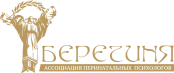 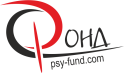 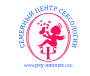 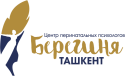 